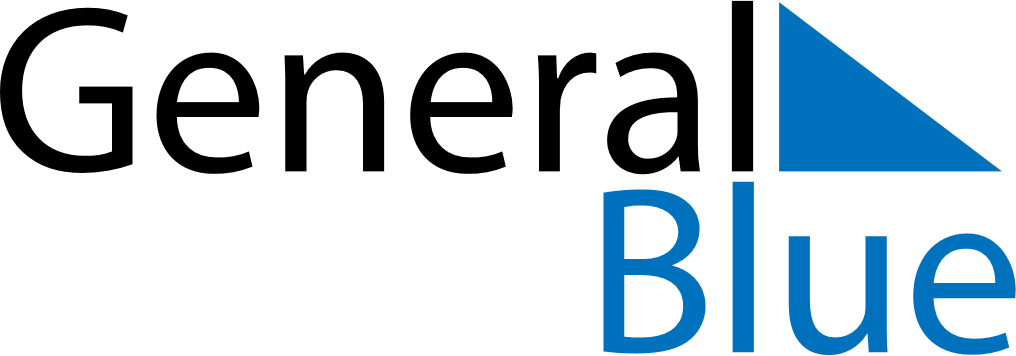 April 2024April 2024April 2024April 2024April 2024April 2024Roebaeck, Vaesterbotten, SwedenRoebaeck, Vaesterbotten, SwedenRoebaeck, Vaesterbotten, SwedenRoebaeck, Vaesterbotten, SwedenRoebaeck, Vaesterbotten, SwedenRoebaeck, Vaesterbotten, SwedenSunday Monday Tuesday Wednesday Thursday Friday Saturday 1 2 3 4 5 6 Sunrise: 5:57 AM Sunset: 7:28 PM Daylight: 13 hours and 31 minutes. Sunrise: 5:53 AM Sunset: 7:31 PM Daylight: 13 hours and 37 minutes. Sunrise: 5:50 AM Sunset: 7:34 PM Daylight: 13 hours and 44 minutes. Sunrise: 5:46 AM Sunset: 7:37 PM Daylight: 13 hours and 50 minutes. Sunrise: 5:43 AM Sunset: 7:40 PM Daylight: 13 hours and 57 minutes. Sunrise: 5:39 AM Sunset: 7:43 PM Daylight: 14 hours and 3 minutes. 7 8 9 10 11 12 13 Sunrise: 5:36 AM Sunset: 7:46 PM Daylight: 14 hours and 10 minutes. Sunrise: 5:32 AM Sunset: 7:49 PM Daylight: 14 hours and 16 minutes. Sunrise: 5:29 AM Sunset: 7:52 PM Daylight: 14 hours and 23 minutes. Sunrise: 5:25 AM Sunset: 7:55 PM Daylight: 14 hours and 29 minutes. Sunrise: 5:22 AM Sunset: 7:58 PM Daylight: 14 hours and 36 minutes. Sunrise: 5:18 AM Sunset: 8:01 PM Daylight: 14 hours and 42 minutes. Sunrise: 5:15 AM Sunset: 8:04 PM Daylight: 14 hours and 49 minutes. 14 15 16 17 18 19 20 Sunrise: 5:11 AM Sunset: 8:07 PM Daylight: 14 hours and 55 minutes. Sunrise: 5:08 AM Sunset: 8:10 PM Daylight: 15 hours and 2 minutes. Sunrise: 5:04 AM Sunset: 8:13 PM Daylight: 15 hours and 8 minutes. Sunrise: 5:01 AM Sunset: 8:16 PM Daylight: 15 hours and 15 minutes. Sunrise: 4:57 AM Sunset: 8:19 PM Daylight: 15 hours and 21 minutes. Sunrise: 4:54 AM Sunset: 8:22 PM Daylight: 15 hours and 28 minutes. Sunrise: 4:50 AM Sunset: 8:25 PM Daylight: 15 hours and 34 minutes. 21 22 23 24 25 26 27 Sunrise: 4:47 AM Sunset: 8:28 PM Daylight: 15 hours and 41 minutes. Sunrise: 4:43 AM Sunset: 8:31 PM Daylight: 15 hours and 47 minutes. Sunrise: 4:40 AM Sunset: 8:34 PM Daylight: 15 hours and 54 minutes. Sunrise: 4:36 AM Sunset: 8:37 PM Daylight: 16 hours and 0 minutes. Sunrise: 4:33 AM Sunset: 8:40 PM Daylight: 16 hours and 7 minutes. Sunrise: 4:30 AM Sunset: 8:43 PM Daylight: 16 hours and 13 minutes. Sunrise: 4:26 AM Sunset: 8:47 PM Daylight: 16 hours and 20 minutes. 28 29 30 Sunrise: 4:23 AM Sunset: 8:50 PM Daylight: 16 hours and 26 minutes. Sunrise: 4:19 AM Sunset: 8:53 PM Daylight: 16 hours and 33 minutes. Sunrise: 4:16 AM Sunset: 8:56 PM Daylight: 16 hours and 39 minutes. 